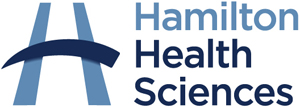 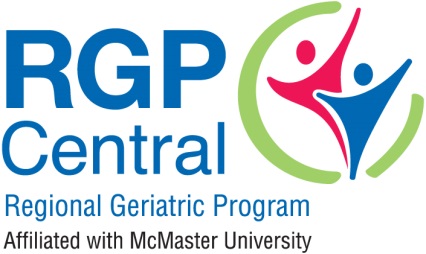 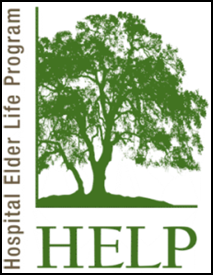 TimeActivitySpeaker0800Registration and Continental Breakfast0820 - 0830Welcome Jennifer Kodis, Director, Seniors, Emergency & Community Medicine, Hamilton Health Sciences0830 - 0840Ice BreakerKelly Turner, Elder Life Specialist, HELP, Hamilton Health Sciences0840 - 0845Case Scenario Introduction  Alex Curkovic, Clinical Nurse Specialist, HELP, Hamilton Health Sciences0845 - 1005Delirium and DementiaDr. Brian Misiaszek, Chief, Geriatric Services,  Hamilton Health Sciences1005 - 1020 Q & A for Dr.  Misiaszek 1020 - 1030Break1030 - 1115What do we Know About Delirium Prevention to Date?Evidence for Delirium PreventionAlex Curkovic1115 - 1215Screening for Delirium, Dementia and DepressionChristopher Gabor, Elder Life Specialist, HELP, Hamilton Health Sciences1215 - 1300Lunch and Networking1300 - 1340Best Practice Implementation Kelly Turner1340 - 1420Family Engagement Alex Curkovic 1420 - 1430Break1430 - 1530 Clinical ApplicationKelly Turner Alex Curkovic Christopher Gabor1530 - 1545Evaluation & Wrap UpKelly Turner